1821-Language certificateTo the Editor,Xin-Zhen Huang, Editorial Office, Science EditorBaishideng Publishing Group Co., LimitedI on behalf of my group (Kai-Na Zhou, Min Zhang, Qian Wu, Zhen-Hao Ji, Xiao-Mei Zhang, Gui-Hua Zhuang) would like to assure you that our language of the manuscript ESPS 1821 has reached or exceeded Grade A. If you have any further questions please do not hesitate to contact me. This has also been reflected on the reviewers comment in the manuscript. Thanking you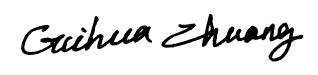 Gui-Hua ZhuangDepartment of Epidemiology and Biostatistics	Xi’an Jiaotong University College of Medicine  	Xi’an, Shaanxi, P. R. China  	Phone: 13193393780Fax: +86-29-82655032                          	E-mail: zhuanggh@mail.xjtu.edu.cn